ŽertŽert je první Kunderovo románové dílo. On sám jej kdysi označil za svůj Opus jedna (ve smyslu první dílo, které stojí zato připomínat). Řada kritiků i čtenářů považuje Žert za Kunderův vrcholný román… Pracovní list pro žáky středních škol je součástí kolekce Milan Kundera, jejímž záměrem je nabídnout maturantům několikeré nahlédnutí do života a díla – slovy Miroslava Balaštíka – jednoho z posledních klasických spisovatelů současné světové literatury.  Milan Kundera: Osobnost a dílo_________________________________________________Ukázka z knihyPřivítal jsem proto docela, že přišlo konečně září, s ním opět škola a ještě o pár dnů dříve má práce na Svazu studentstva, kde jsem měl vlastní místnost a mnoho všelijaké práce. Avšak již druhého dne mne telefonicky pozvali na stranický sekretariát. Od toho okamžiku si pamatuju všechno docela podrobně: Byl slunný den, vyšel jsem z budovy Svazu studentstva a cítil jsem, že smutek, jímž jsem byl celé prázdniny naplněn, ze mne zvolna opadává. Šel jsem na sekretariát s příjemnou zvědavostí. Zazvonil jsem a dveře mi otevřel předseda výboru, vysoký mladík s úzkou tváří, světlými vlasy a ledově modrýma očima. Řekl jsem “čest práci“, on nepozdravil a řekl: „Běž dozadu, čekají tě tam.“ Vzadu v poslední místnosti na sekretariátě mne čekali tři členové stranického vysokoškolského výboru. Řekli, abych se posadil. Posadil jsem se a pochopil jsem, že se děje něco neblahého. Všichni tři soudruzi, které jsem dobře znal a byl jsem zvyklý se s nimi vesele bavívat, tvářili se nepřístupně, tykali mi sice (jak je pravidlem mezi soudruhy), ale nebylo to najednou přátelské tykání, nýbrž tykání úřední a hrozivé. (Přiznám se, že od té doby mám k tykání averzi; má být původně výrazem důvěrné blízkosti, ale jsou-li si tykající lidé vzájemně cizí, nabude okamžitě opačného významu, je výrazem hrubosti, takže svět, v němž si lidé tykají všeobecně, není světem obecného přátelství, nýbrž světem obecné neúcty.)Seděl jsem tedy před třemi tykajícími vysokoškoláky, kteří mi položili první otázku: zda prý znám Markétu. Řekl jsem, že ji znám. Ptali se mne, jestli jsem si s ní dopisoval. Řekl jsem, že ano. Ptali se mne, jestli si nepamatuju, co jsem jí psal. Řekl jsem, že si to nepamatuju, avšak pohlednice s provokačním textem mi v té chvíli vytanula před očima a já jsem začal tušit, oč jde.(M. Kundera: Žert. Brno, Atlantis 1996, s. 40)  Nalezněte v knize text, který je v závěru ukázky pojmenován jako provokační:Optimismus je opium lidstva! Zdravý duch páchne blbostí. Ať žije Trockij! Ludvík  Nalezněte základní informace o osobnosti uvedené v „provokačním“ textu: Lev Davidovič Trockij: vedle Lenina druhá představitel říjnové revoluce 1917 v Rusku; po Leninově smrti a nástupu Stalina v nemilosti, uprchl do zahraničí, 1940 zavražděn v Mexiku agentem NKVD.Odhadněte, z jakého důvodu jsou dvě slova v textu vysazena kurzívou: Odpověď ve smyslu: Vyniká tak kontrast mezi oběma typy tykáni Uveďte váš názor na vypravěčův postoj k tykání:Nelze uvést správné řešení.Co jsem se touto aktivitou naučil(a):………………………………………………………………………………………………………………………………………………………………………………………………………………………………………………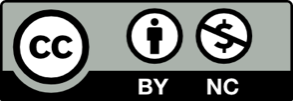 